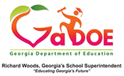 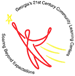 Georgia Department of EducationNita M. Lowey 21st Century Community Learning CentersFY22 Virtual Subgrantee Conference Schedule and Registration Links“Engaging Minds | Empowering Success”Wednesday, July 28, 2021Nita M. Lowey 21st Century Community Learning CentersFY22 Virtual Subgrantee Conference Schedule and Registration Links“Engaging Minds | Empowering Success”Thursday, July 29, 2021 Nita M. Lowey 21st Century Community Learning CentersFY22 Virtual Subgrantee Conference Schedule and Registration Links“Engaging Minds | Empowering Success”Friday, July 30, 2021Nita M. Lowey 21st Century Community Learning CentersFY22 Virtual Subgrantee Conference Schedule and Registration Links“Engaging Minds | Empowering Success”Wednesday, August 4, 2021Nita M. Lowey 21st Century Community Learning CentersFY22 Virtual Subgrantee Conference Schedule and Registration Links“Engaging Minds | Empowering Success”Thursday, August 5, 2021Virtual Conference Session 1Pre-Recorded (Can Be Viewed at Leisure)21st CCLC New Program Director Development Session Presenters: 21st CCLC StaffRegistration Link: TBDOverview of Session:This pre-recorded session will allow new Program Directors and staff to have an overview of the Nita M. Lowey 21st Century Community Learning Centers (CCLC) Program grant requirements and expectations as it relates to your role, Cayen and Average Daily Attendance (ADA).Virtual Conference Session 21:00pm - 2:00pmPlenary Session Presenters: Ashley Harris, GaDOE Director, Whole Child Supports & Strategic PartnershipsRegistration Link: Click here to registerOverview of Session:We are excited to embark on a new year with our 21st CCLC subgrantees as we envision Engaging Minds and Empowering Success for our 21st CCLC staff, students and families! Virtual Conference Session 32:00pm - 3:00 pm21st CCLC General UpdatesPresenters: John Wight, Federal Programs Director, GaDOENew 21st CCLC Program Manager, 21st CCLCRegistration Link: Click here to registerOverview of Session:This session will provide an overview of the Nita M. Lowey 21st Century Community Learning Centers updates and reminders for the upcoming FY22 year.Virtual Conference Session 411:00am - 12:00pmFederal Programs RoundtablePresenters: Margaret Baker, Program Manager, ESOL & Title III, Part A ProgramsWhitney Mitchell, McKinney-Vento Program Grant Program ConsultantDawna Hatcher, Education Program Manager, Title IV, Part A, Student Support and Academic EnrichmentWina Low, Senior Program Manager, Special Education Services and SupportRegistration Link: Click here to registerPlease submit any questions you have before the session by clicking the link below:Questions or Topics for DiscussionOverview of Session:ESOL/Title III, Part A Program: Providing services in Georgia to high-risk students living in high-poverty areas means that some of these students are learning the language of school as an additional language. Speaking over 90 different languages, English learners represent an opportunity for schools, community organizations, institutions of higher education, city municipalities and family/community engagement programs to establish an asset-based foundation for continuous improvement efforts. During the Federal Programs Roundtable session, the GaDOE Manager will provide an overview of how the state ESOL Language Program and the Federal Title III Part A Program work in tandem to elevate support for EL students and their families in Georgia.The McKinney-Vento Education for Homeless Children and Youth: The McKinney-Vento Education for Homeless Children and Youth program is designed to address the problems that students experiencing homelessness encounter when enrolling, attending, and succeeding in school. Under this program, State Educational Agencies must ensure that each homeless child and youth has equal access to the same free, appropriate public education, including a public preschool education, as other children and youth.The Title IV, Part A, Student Support & Academic Enrichment (SSAE) program provides LEAs the flexibility to tailor investments based on the needs of their unique student populations for a variety of activities with the intent and purpose of improving student outcomes and/or addressing the opportunity gaps identified through the Needs Assessment. Authorized activities are categorized into three Focus Areas:Well-Rounded-- Provide all students with access to a well-rounded educationSafe and Healthy-- Support safe and healthy studentsEffective Use of Technology-- Support the effective use of technology to improve academic achievement and digital literacy for all studentsVirtual Conference Session 51:00pm - 2:00pmMaking School Climate Connections: One School Meal at a TimePresenters: Jason Byars, GaDOE PBIS Program ManagerDr. Linette Dodson, GaDOE School Nutrition Program DirectorRegistration Link: Click here to registerOverview of Session:Discover the connection between School Climate and School Nutrition which positively influence a healthy learning environment and positive student behavioral outcomes. Learn simple methods for addressing food insecurities that impact all students utilizing engagement opportunities that provide positive outcomes, develop relationships, and support academic progress that define the character of school life that can easily be incorporated in your district. Virtual Conference Session 611:00am - 12:00pmShaking Things Up – Engaging Enrichment ActivitiesPresenters: Simone Danielson, Region 2 Education Research and Evaluation SpecialistJeff Barnett, Region 1 Education Research and Evaluation SpecialistSubgrantee Co-Presenter: Dr. Ruby Champion, Atlanta Public SchoolsRegistration Link: Click here to registerOverview of Session:This presentation will focus on the importance of after school programs integrating dynamic STEM focused enrichment activities for students that can be used to increase student engagement and inquiry skills.  We will present a variety of resources (online, hands-on, technological applications, etc.) that teachers can use daily. The goal of this presentation is to provide 21st CCLC programs with pedagogical practices that will ensure that students will continue to want to return for more and expose them to activities that are steeped in 21st century fun and engaging learning experiences.Virtual Conference Session 71:00pm - 2:00pmStrategizing to Maximize Data & OutcomesPresenter: Kevin Wilson, GADOE 21st CCLC Program Evaluation SpecialistRegistration Link: Click here to register Overview of Session:This session will provide strategizes to maximize data and outcome. We will explore best practices on how to use your data and turn data insights into action.Virtual Conference Session 811:00am - 12:00pmEffective Communication with StakeholdersPresenters: Mike Hatfill, Region 5 Education Research and Evaluation SpecialistCindy Turner, Region 6 Education Research and Evaluation SpecialistRegistration Link: Click here to registerOverview of Session:The key to having a successful 21stCCLC program is to have as much support as possible. A program is a community, within a community, within a community. Getting all the stakeholders in these communities to participate in the program will produce many benefits to the students the program serves. Effective and continuous communication between the programs and stakeholders is vital to building a strong, well-received program.Virtual Conference Session 91:00pm - 2:00pmExploring Fraud & Internal ControlsPresenters: Andre Hill, GaDOE 21st CCLC Fiscal AnalystRegistration Link: Click here to register Overview of Session:This session will provide an overview of fraud and/or misuse of federal or state funds within school systems (LEAs) and non-profit organizations (non-LEAs).  We will also review and provide guidance to organizations Internal Controls and structure.Virtual Conference Session 1011:00am - 12:00pmInfrastructure to Support Connectedness and Well-being Presenters: Rondalyn Pinckney, GADOE Research & Evaluation Specialist Donna McClain, MTSS Regional CoachRegistration Link: Click here to registerOverview of Session:This session will provide information that Out of School Time (OST) programs can use to ensure connectedness and well-being. Presenters will focus on the key components of infrastructure and how it aligns with the programmatic responsibilities of 21st CCLC programs.  Additionally, presenters will share resources that can be used to support connectedness and well-being.Virtual Conference Session 111:00pm - 2:00pmEffective Funds Utilization During Unique TimesPresenters: Tehsin Akram, GADOE 21st CCLC Fiscal AnalystDesmond Carter, GADOE 21st CCLC Fiscal AnalystRegistration Link: Click here to registerOverview of Session:This session will encompass beneficial strategies to plan for effective utilization of funds by Nita M. Lowey 21st CCLC programs during unique times. For example, how to adapt the use of funds quickly to meet program goals, objectives, as well as evolving program needs. The primary target audience for this presentation are 21st CCLC Program Directors and others in grant administration and program leadership.